The Product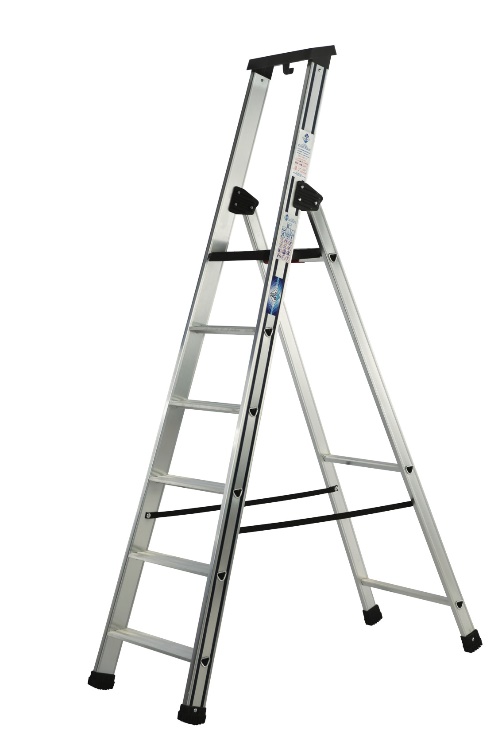 Introducing the Issima platform step by Murdoch internationalTested to 50,000 cycles to withstand the most vigorous usage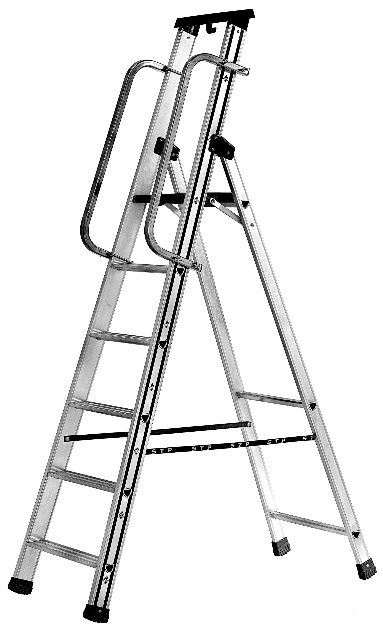 From 3 Tread – 12 Tread275 x 260mm platform area for safe footing made out of composite material of nylon and fibreglass for ultimate strength10 year warrantyMade in ItalySpecification Large 80mm anti-slip treadsTreads connected like rungs for massive strength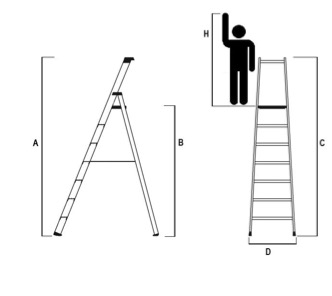 Simple to use platform lock Large 70x20mm box section stiles Two anti-splay straps Large, anti-slip, all round moulded feet 150KG load rated EN131 ProfessionalComes with user friendly bucket hook and tool trayHandrails available as an accessoryCodeDescriptionOpen Height mAPlatform Height m BClosed Length mCBase Width mDMax Working Height mHWeightKGA07IS1503 Tread Issima Platform Step1.280.661.360.442.665.0A07IS1754 Tread Issima Platform Step1.510.891.610.462.895.9A07IS2005 Tread Issima Platform Step1.741.121.860.493.126.8A07IS2256 Tread Issima Platform Step1.971.352.110.513.357.7A07IS2758 Tread Issima Platform Step2.431.812.610.563.819.5A07IS32510 Tread Issima Platform Step2.892.273.110.614.2712.5A07IS37512 Tread Issima Platform Step3.352.733.610.664.7314.9A50CORR67Single Handrail for Issima Step0.81.2